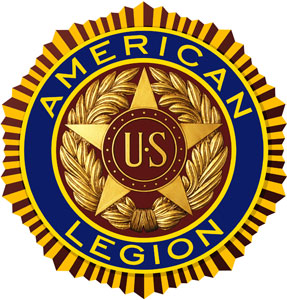 The American LegionJonathan D. Rozier • Post No. 164P.O. Box 1171 • Katy, Texas 77492www.texasboysstate.com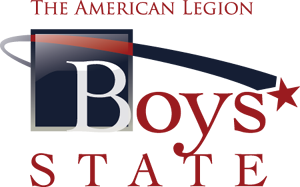 